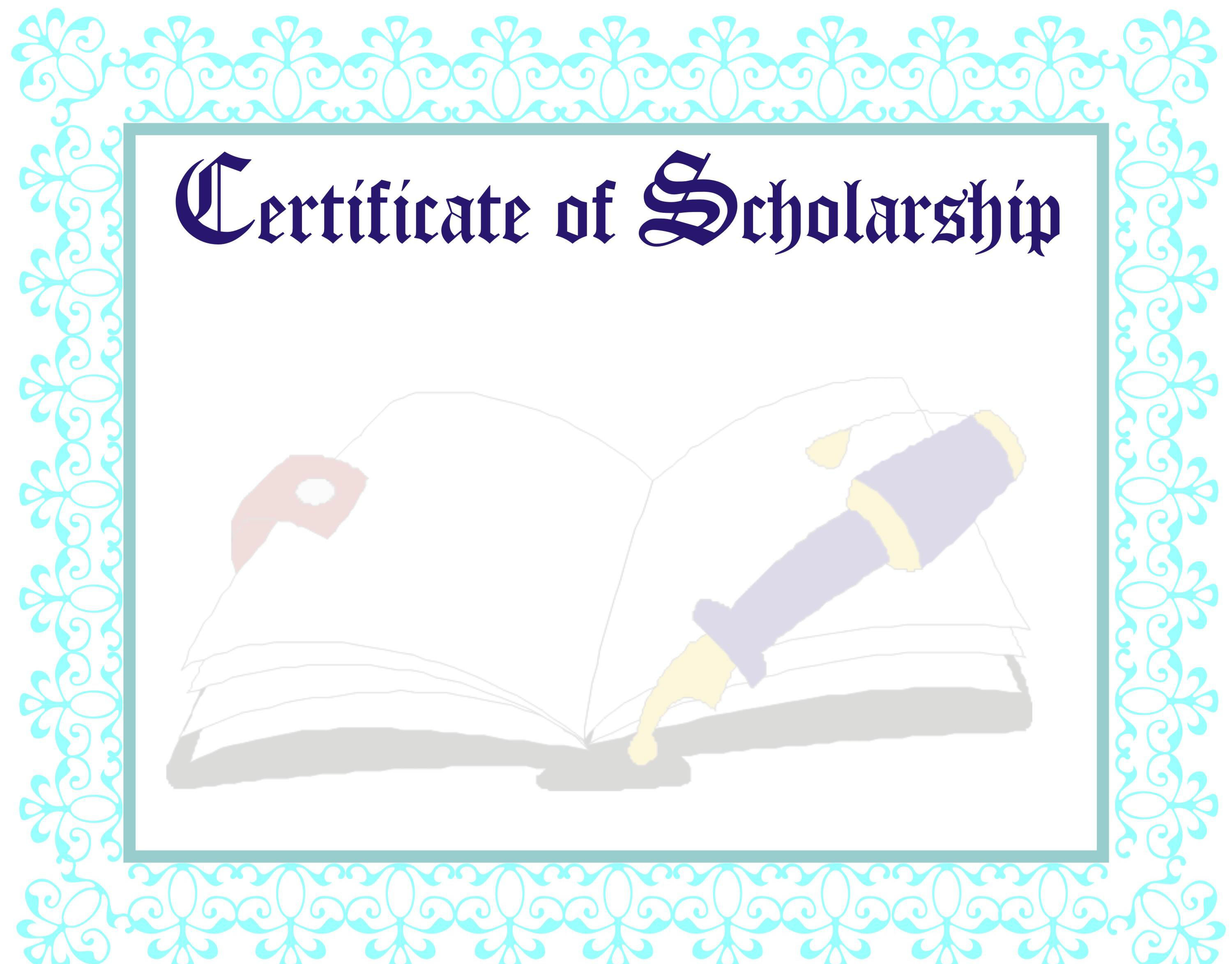 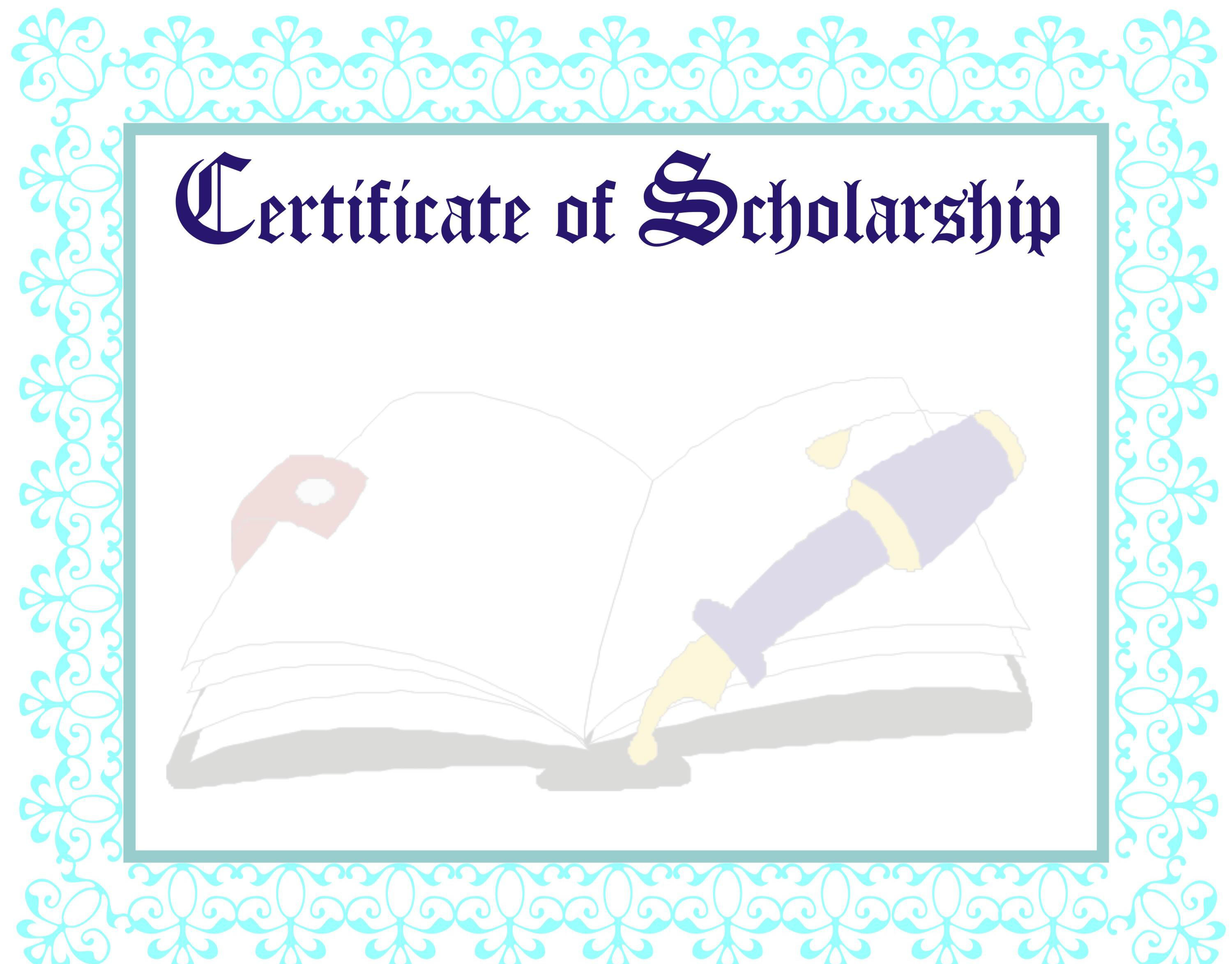 In honor of your outstanding performance and dedication we gladly presentWith this Scholarship Award forAwarded On	/	/